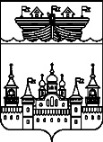 ЗЕМСКОЕ СОБРАНИЕ ВОСКРЕСЕНСКОГО МУНИЦИПАЛЬНОГО РАЙОНА НИЖЕГОРОДСКОЙ ОБЛАСТИРЕШЕНИЕ27 июля 2018 года	№48О внесении изменений в приложение решения Земского собрания Воскресенского муниципального района Нижегородской области от 24.11.2017 № 127 «Об утверждении прогнозного плана (Программы) приватизации муниципального имущества Воскресенского муниципального района Нижегородской области на 2018 год»В соответствии с Федеральным законом от 21.12.2001 № 178-ФЗ «О приватизации государственного и муниципального имущества», со ст. 15 Федерального закона от 06.10.2003 №131-ФЗ «Об общих принципах организации местного самоуправления в Российской Федерации», постановлением Земского собрания Воскресенского муниципального района Нижегородской области от 20.09.2007 № 66 «Об утверждении Положения о приватизации муниципального имущества Воскресенского района», Уставом Воскресенского муниципального района Нижегородской области по предложению Комитета по управлению муниципальным имуществом Воскресенского муниципального района Нижегородской области, Земское собрание района решило:1.Внести в Приложение решения Земского собрания Воскресенского муниципального района Нижегородской области от 24 ноября 2017 года № 127 «Об утверждении прогнозного плана (Программы) приватизации муниципального имущества Воскресенского муниципального района Нижегородской области на 2018 год», следующие изменения:1.1 Дополнить пунктами 22следующего содержания:1.2Движимое имущество пунктами 1-5 следующего содержания:2.Контроль за исполнением настоящего решения возложить на постоянную комиссию Земского собрания района по бюджетной, финансовой и налоговой политике (Бородин Е.А.), Комитет по управлению муниципальным имуществом Воскресенского муниципального района Нижегородской области (В.П.Кондрин).Глава местного самоуправления 		А.В.Безденежных№Наименование объектаАдресТех-ни-чес-кая ха-рак-те-ри-сти-каОбщая пло-щадь кв.м.% физ. из-носаОстаточная балансовая стоимость (тыс.р)Рыноч. ст-ть тыс.р22Нежилое здание (ЗТП № 555)Нижегородская область, Воскресенский район, п. Руя, ул.Полевая, д. 5-Н.тр. 250 кВа16,6--157,0217,0№ п/пНаименованиеМесто расположенияТех-ни-чес-кая ха-рак-те-рис-тикаПротя-жен-ность% физ. изно-саОстаточная балансовая стоимость (тыс.р)Рыноч. ст-ть тыс.р1КТП №1320Нижегородская область, Воскресенский район, р.п.Воскресенское.тр. 100 кВа------145,02КТП №1373Нижегородская область, Воскресенский район, д.Шурговаш.тр. 100 кВа------145,03Эл. сетиВЛ-10кВНижегородская область, Воскресенский район, д.Шурговаш.690,7 м.----111,04Эл. сетиВЛ-0,4кВНижегородская область, Воскресенский район, с.Докукино.446,6 м.----54,05Эл. сетиВЛ-0,4кВНижегородская область, Воскресенский район, п. Руя.871,1 м.----116,0